Государственное бюджетное    профессиональное образовательное            учреждение Воронежской области.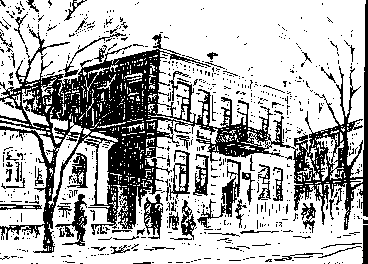                   Бутурлиновский  механико-технологический колледжН.Н.ПЛИСКИНА«ПРАЗДНУЕМ ДЕНЬ СТУДЕНТА!» Методическая разработка внеклассного мероприятияБутурлиновка2015	СОДЕРЖАНИЕ 	ЛИСТ   1.ВВЕДЕНИЕ                                                                                        2   2. СЦЕНАРИЙ                                                                                      3   3. ЗАКЛЮЧЕНИЕ                                                                               14   4.   ЛИТЕРАТУРА                                                                               15                     ВВЕДЕНИЕ    Одним из важнейших средств педагогического воздействия на духовное становление молодежи, на формирование активной жизненной позиции личности является внеурочная и внеклассная воспитательная работа.     Большое значение в воспитательной работе со студентами имеют совместные огоньки, экскурсии, конкурсы, КВН. Такие совместные встречи позволяют формировать мировоззрение студентов, нравственную и этическую культуру, развивают интеллектуальную сферу, влияют на формирование взглядов вкусов, привычек  человека, во многом определяют его отношение к жизни.   Студентами ТЗ-41 группы было подготовлено и проведено внеклассное мероприятие «Празднуем День студента».       Традиционно мы привыкли праздновать День студента 25-го января в Татьнин день. Все мы знаем историю возникновения этого праздника. Но многие не знают о Международном  дне студента. На данном мероприятии студенты ТЗ-41 группы рассказали об этом. Заинтересовать ребят в проведении этого мероприятия помогло совместное обсуждение плана проведении,  средств реализации решений, создание из наиболее заинтересованных студентов комиссии по подготовке, распределение поручений с учетом интересов и возможностей ребят. Цели и задачи проведенного мероприятия:1.Развитие творческих способностей и познавательных интересов студентов.2.Формирование эстетического вкуса и стремления к прекрасному.3. Развитие сотрудничества студентов в ходе подготовки и проведения мероприятия.4. Формирование культуры поведения и культуры слушания, корректного отношения друг к другу. 5.Формирование чувств ответственности и чувства личной причастности к происходящему.   СЦЕНАРИЙ       1-й ведущий       Международный день студентов традиционно отмечают 17 ноября. Эта дата была утверждена в 1946 году в Праге по решению Всемирного конгресса студентов. Памятная дата была выбрана неслучайно, она посвящена чешским студентам, пострадавшим в этот день в 1939 году от рук фашистов. Мирная демонстрация в честь годовщины образования Чехословакии переросла в массовую расправу оккупантов над собравшимися, в ходе которой погиб студент Ян Оплетал. Позднее похороны студента, переросшие в акцию протеста, привели к аресту более 1200 студентов, заключению их в концлагерь и казни девятерых активистов. В результате по решению Гитлера все учебные заведения Чехословакии были закрыты до окончания войны. Международный день студентов – это повод объединения всех студентов независимо от страны, учебного заведения и факультета.2-й ведущийСтуденческая жизнь – понятие необыкновенно емкое. Несмотря на то что приоритетной задачей студентов остается получение качественного образования, этот параметр не создает абсолютной картины студенческого бытия.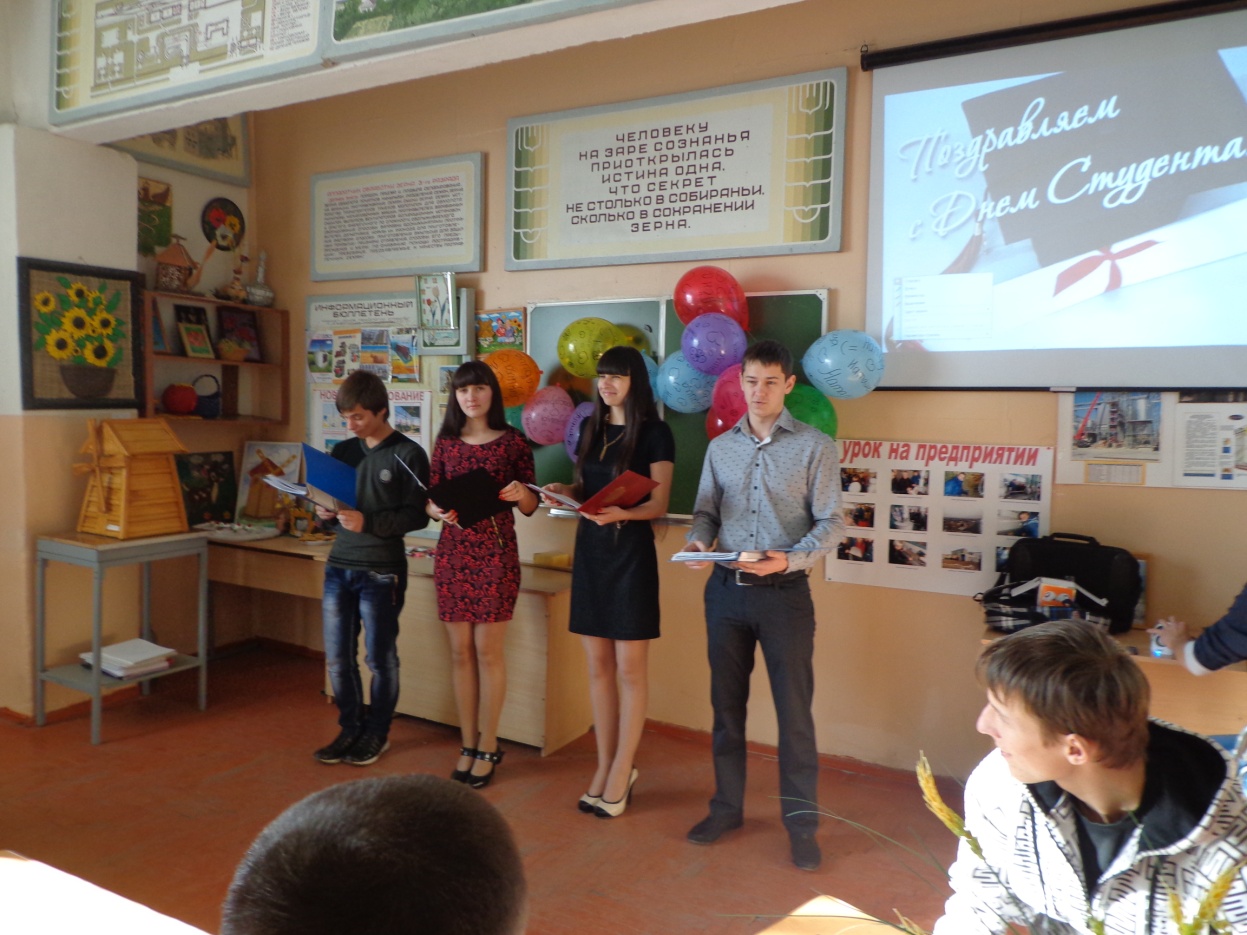 3-й ведущийСтуденчество! В этом слове сокрыт огромный смысл: гордость за принадлежность к клану молодежи, верность традициям образования и законам студенческого братства, уважение к корпоративной культуре родного колледжа, воспитание нравственно целостной личности, представляющей ценность для общества.4-й ведущий Пять студенческих лет – это клише всей будущей жизни, в которой все должно быть гармоничным. Мы говорим «Да!» профессионализму, патриотизму, любви к ближнему, гражданскому долгу. И твердое «Нет!» – цинизму, равнодушию, зависти.Классный руководительАх, как прекрасна юности пора! Эти золотые студенческие годы, когда есть время дружить и любить, учиться и работать, мечтать, открывать, находить, осуществлять, чтобы потом, через много лет, с улыбкою вспомнить... Вспомнить тяжкое экзаменационное утро, после весёлой ночи, вспомнить дорогих преподавателей, вспомнить всепоглощающую и окрыляющую любовь.  Я сейчас немного даже вам завидую. Ведь все это у меня в прошлом. А вы сейчас наслаждайтесь этим чудесным временем, живите на полную катушку. И помните, что студенческие годы пройдут яркой полосой через всю вашу жизнь! 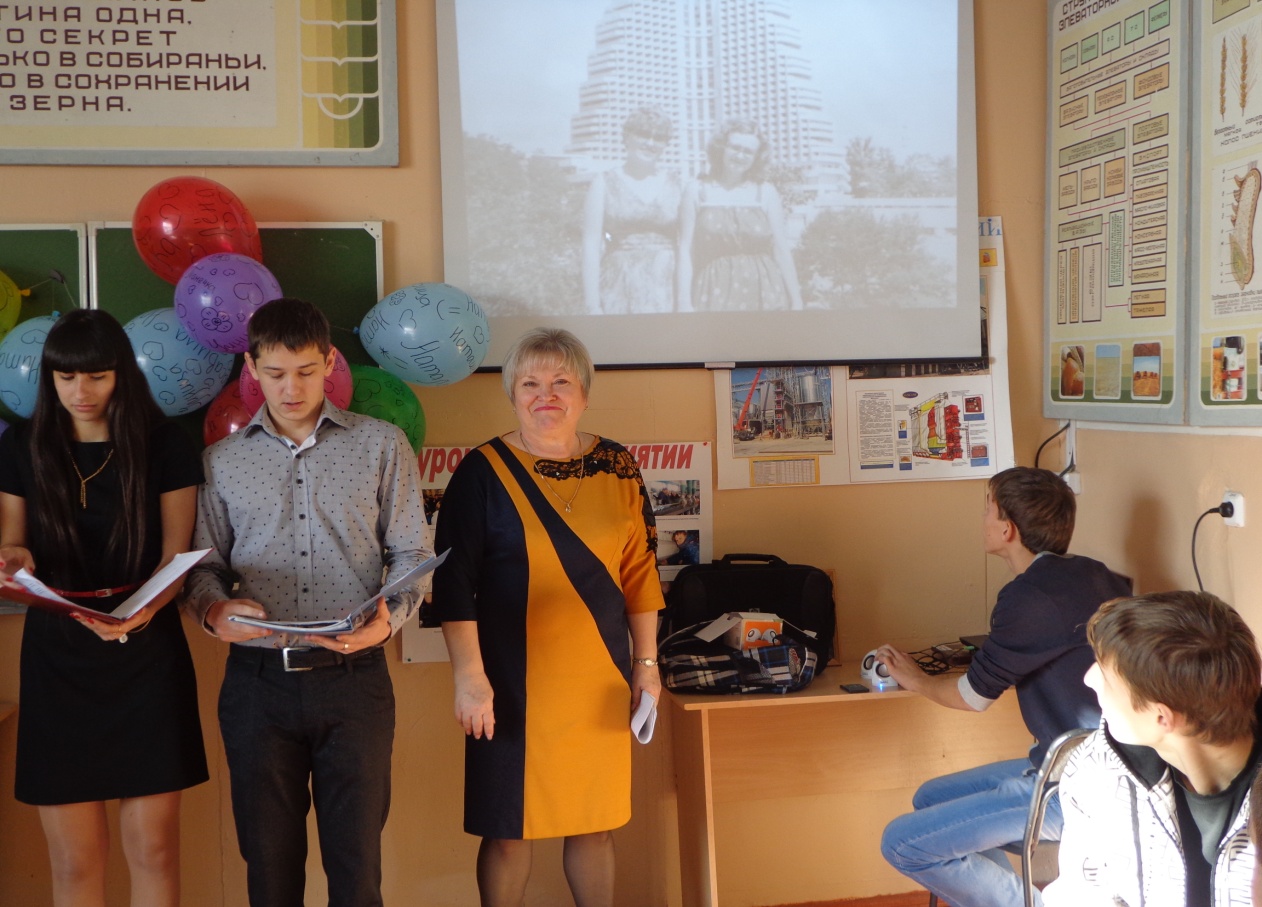 Я хочу поздравить вас, ребята. с  самым важным и весёлым праздником! 1-й Ведущий. Студент — удивительное создание, готовое пролить тридцать потов и выучить восемь сотен уловок только для того, чтоб не учиться. Поздравляем с Международным Студенческим Днем самую ленивую, а, значит, и самую изобретательную часть населения. С праздником, студенты! Особенные  поздравления нашим мужественным парням Никите и Дмитрию, которые  освоили не восемь , а восемнадцать уловок избегать встреч с разумным и вечным!Вручить медали « Разумному и вечному – нет!»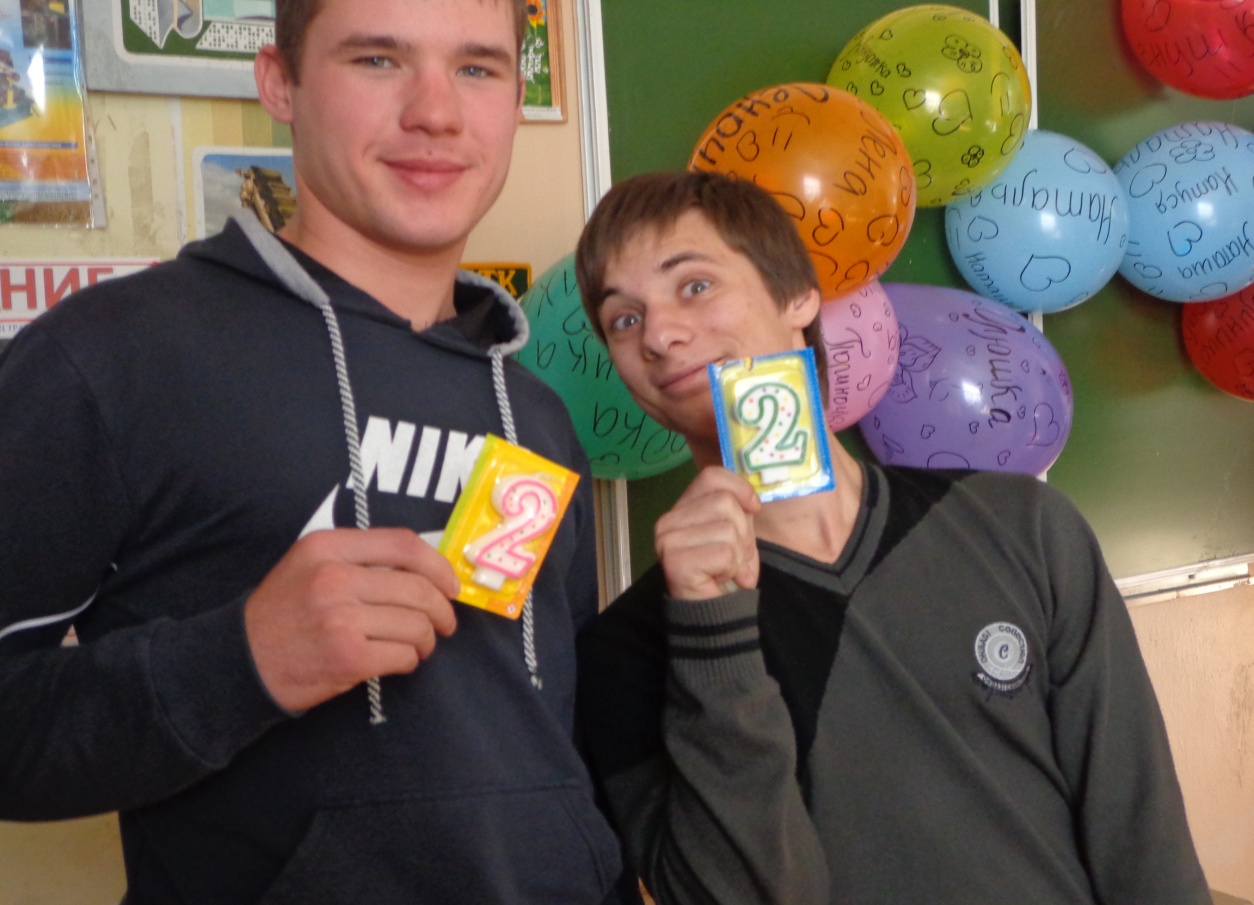 2-й ведущийТы сидишь за нудной партой,
А в мечтах — пьешь пиво квартой.
Ты студент, — страдалец сессий.
Основатель всех профессий.
С праздником у многих наций,
Поздравляем, — сто оваций!
В день студента мировой
Будь как камень лицевой, —
Твердый, крепкий и красивый,
С солнца лучиком игривым!3-й ведущий-пареньА, если говорить о красоте. То это о наших девчонках. Причем слова о том, что либо красивая, либо умная- это не о нашей прекрасной половине группы. Наши девушки и красавицы, и спортсменки, и умницы!4-й ВедущийПары тянутся, как годы,
Но сегодня не скучать,
Ведь сегодня будем крепко
День студентов отмечать.

Пары, пусть летят, как ветер,
Перемены же длинней.
И чтоб очередь поменьше
У буфетных у дверей.

Веселимся, отдыхаем,
И средь этой кутерьмы,
Праздник наш, мы точно знаем,
Ведь студенты — это мы!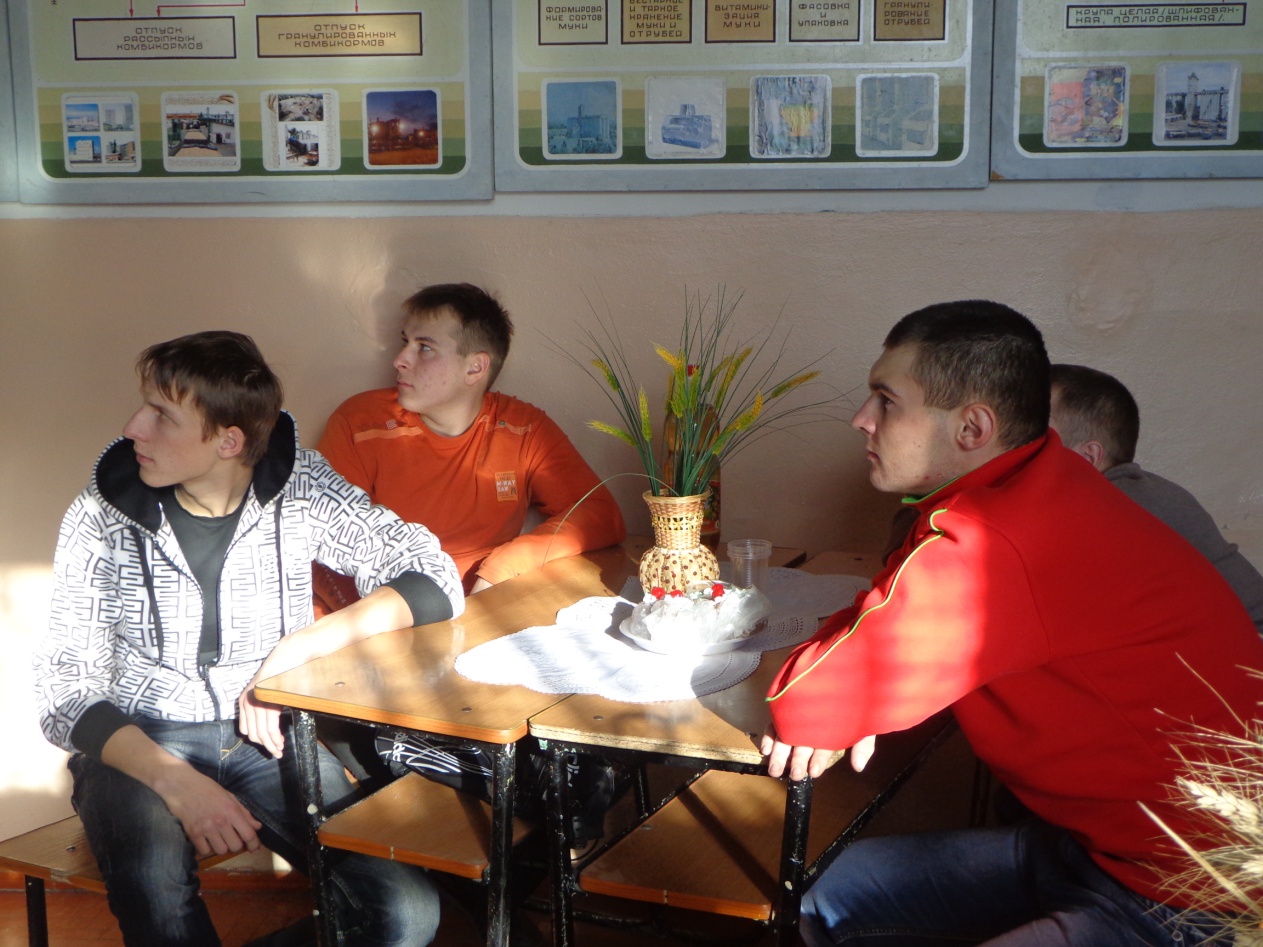 1-й ведущийВ этой жизни есть моменты,
Не забыть о них никак,
Поздравляю с днем студента
Всех, кто знаниям не враг,
Всех, кто где-то там учился,
Дни за партой проводил,
В общежитиях теснился
И на сессии ходил!2-й ведущийТы студент — и это классно,
Ты задорен, молод, весел.
Время тратишь не напрасно
(Ну хотя б во время сессий).

Если в армию не хочешь,
То старайся от души.
Дискотеки только ночью,
Днем «курсач» садись пиши.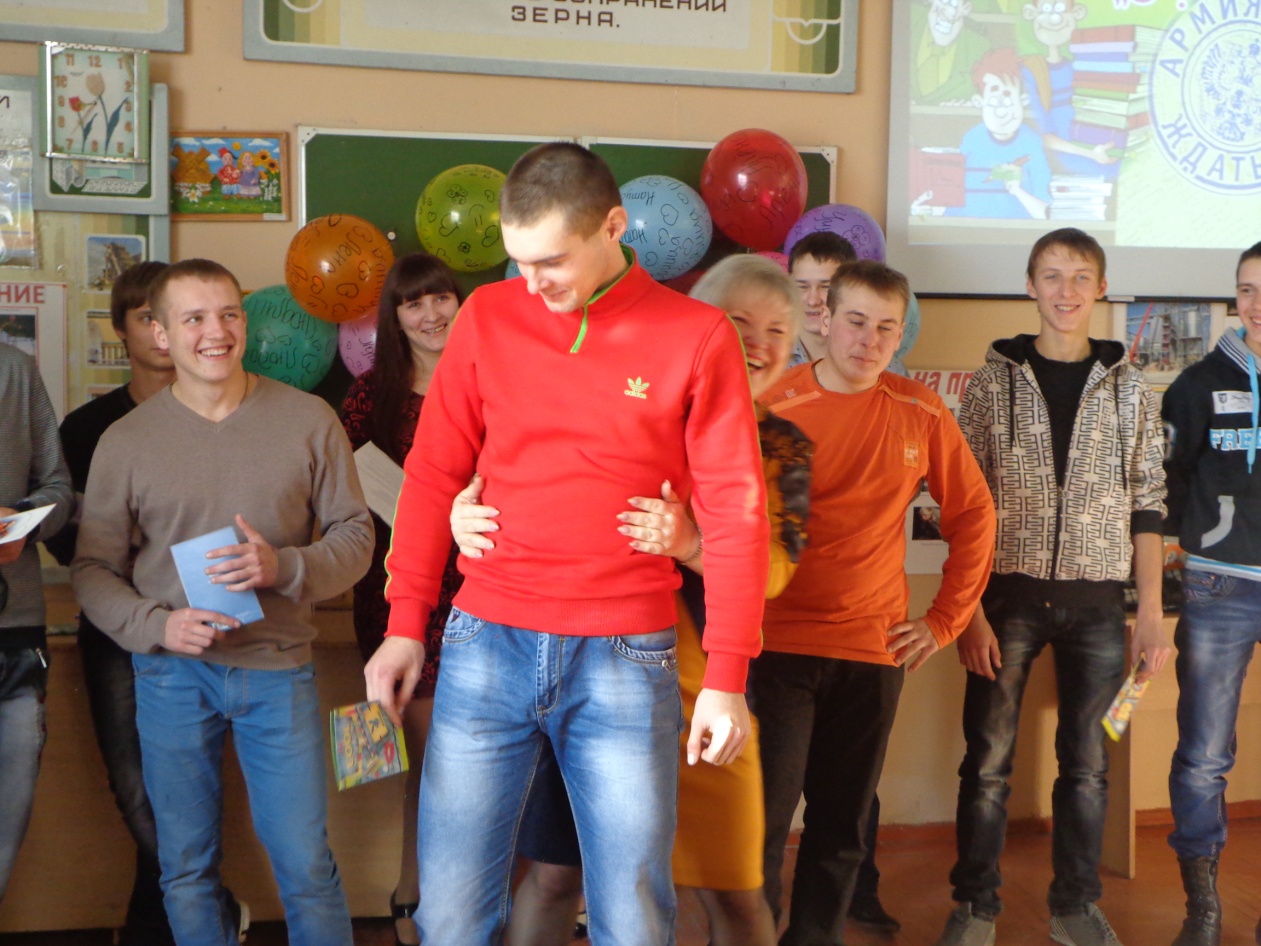 3-й ведущийДавайте вспомним наших одногруппников- армейцев- парней, которые отдали и отдают свой долг России   и за спинами которых, мы  как за каменной стеной.4-й ведущий-девушкаИ, конечно же, хочется надеется, что столь же крепки будут и ваши спины будущие защитники Отечества!1-й ведущийПусть сегодня все экзамены сдаются на отлично,
О прогулах пусть забудет вас Н. Н спросить.
За зачет чтоб не пришлось семи потам пролиться,
Да заснувших на последней парте, не успели б запалить.
Речь сегодня при ответе пусть красивой будет,
А осмысленность ее пускай не ищет педагог!
Верные друзья пускай, отличнейшие люди
Окружают вас, как только выйдешь за порог!
Классной жизни студенческой, веселой!
Радостных каникул, долгих и больших!
Удачных поисков работы и веселых выходных!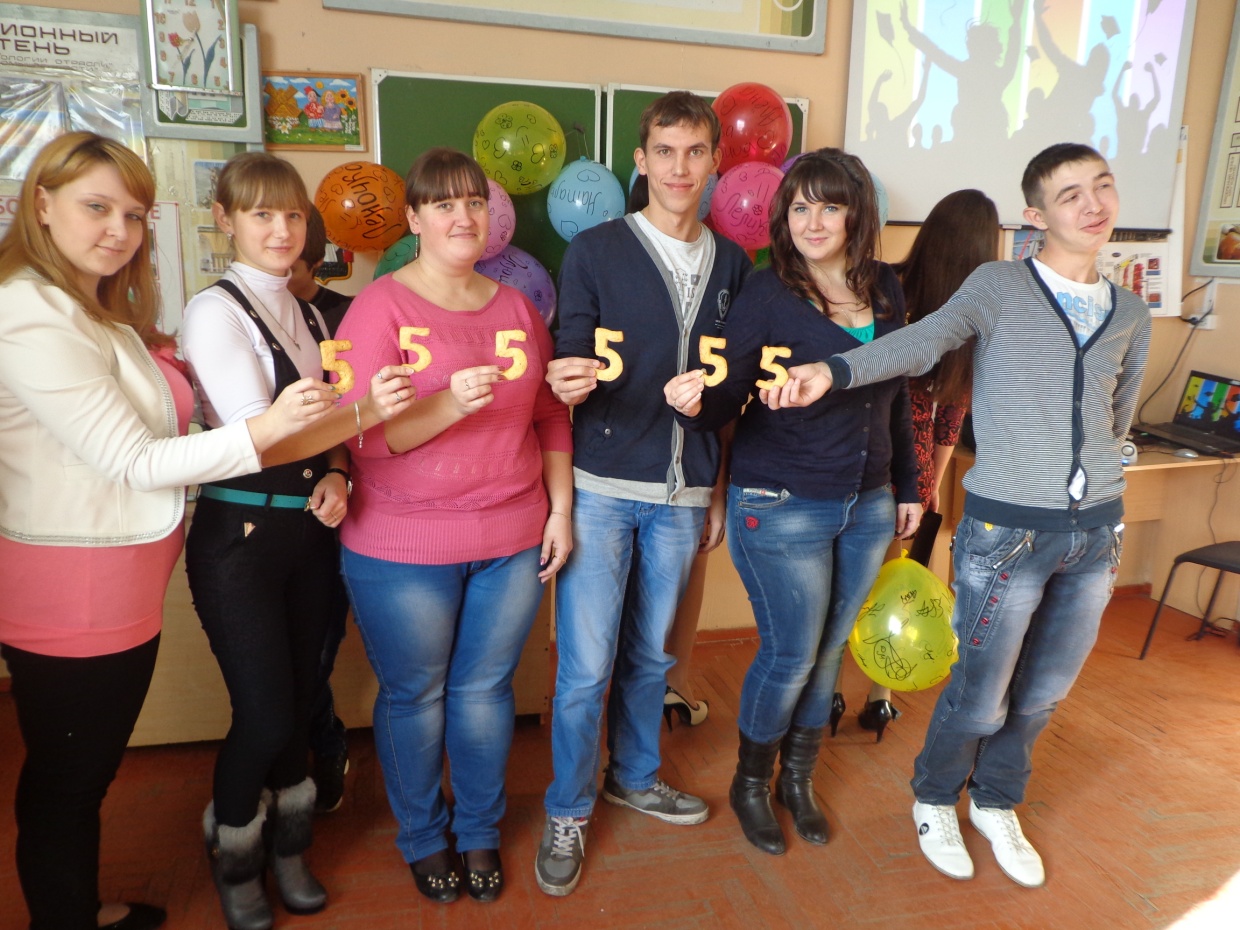 Классный руководительПоздравляю с Днем студента! Ученье — свет, желаю стремиться к нему в рядах отличников, пусть удача и успех сопровождают на пути к красному диплому и помогают способности. Ну и, конечно, весёлой студенческой жизни, настоящих друзей, любви и большой стипендии!  Поздравляем наших отличников!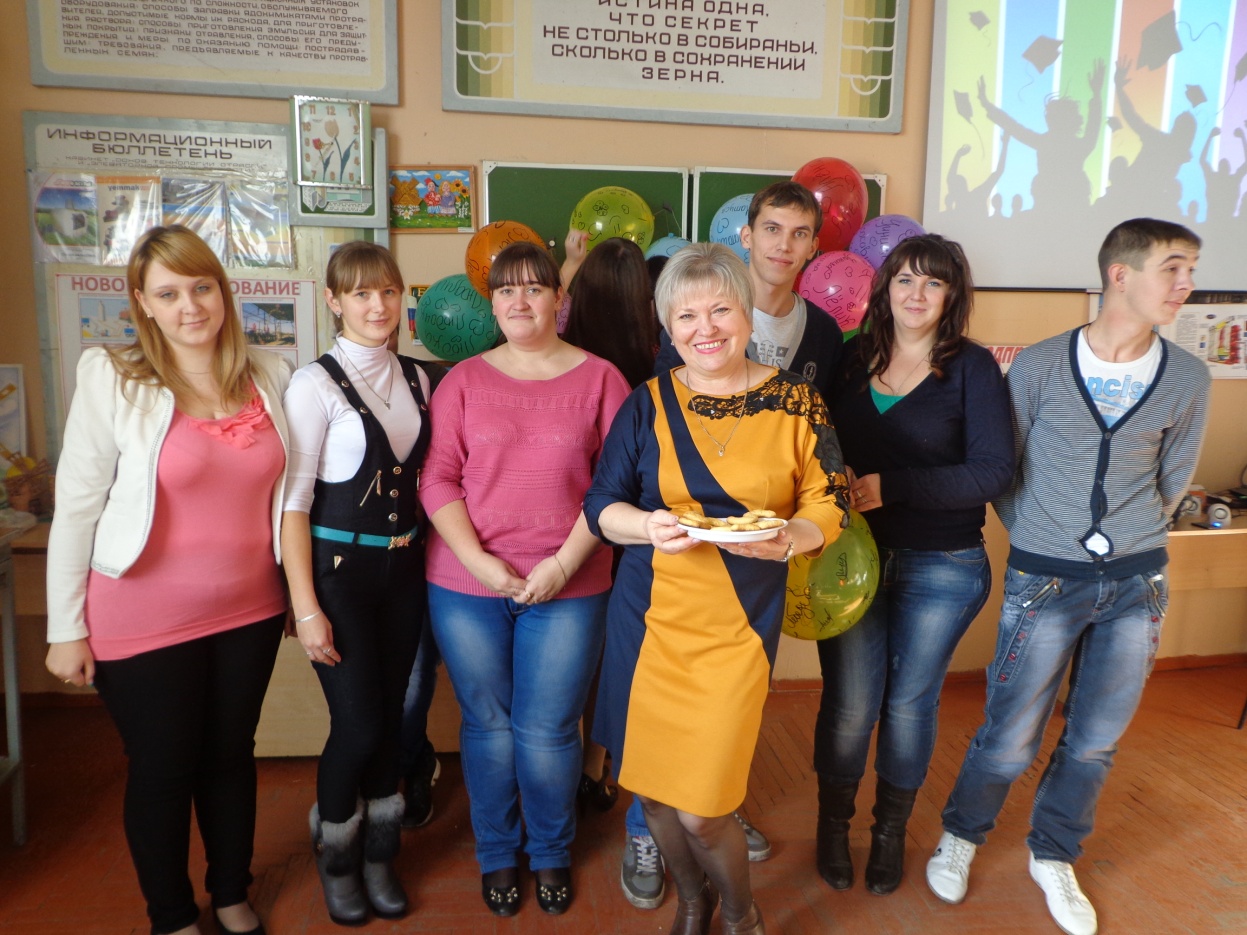 Вручение « Пятерочек»2-й ведущийЗа 3 года учебы мы сыграли  две свадьбы. Приглашаем жену Анечку и вручаем медаль « Лучшая в мире жена»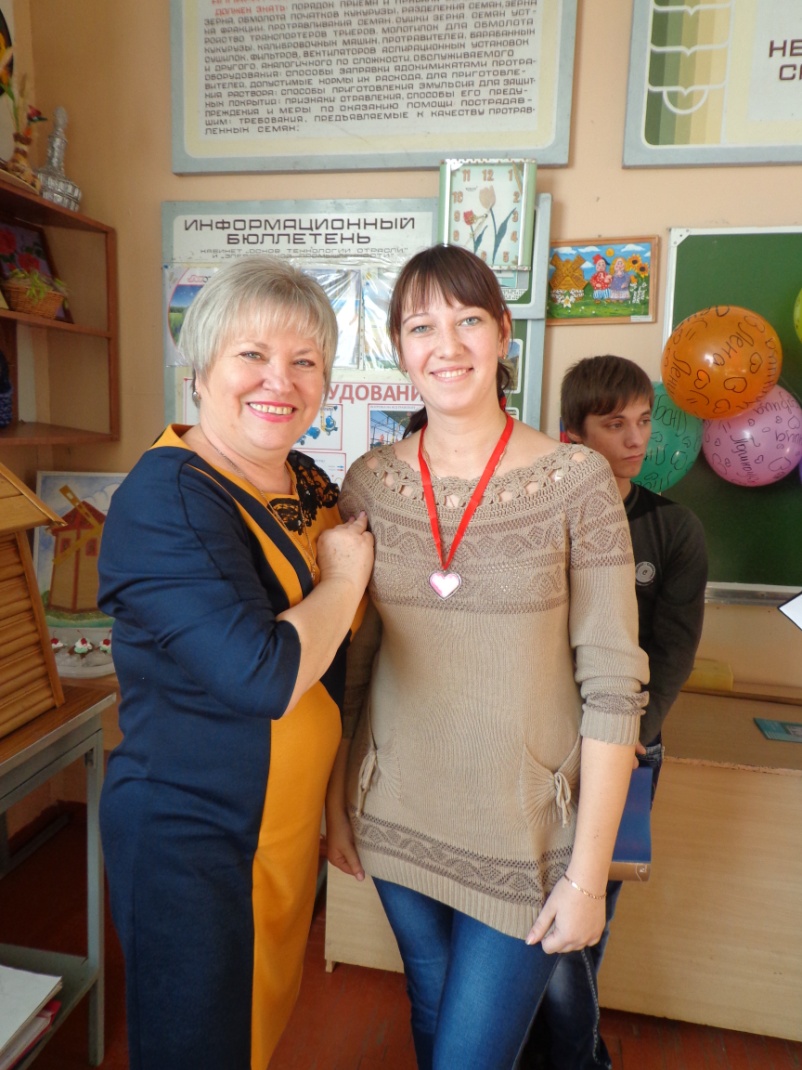 Классный руководительПоздравляю с Международным днём студентов! Желаю стать по-настоящему международным студентом, поехать за границу, выиграть международную олимпиаду и получить международную награду с международной добавкой к стипендии. Ну насчет международных олимпиад –это, я думаю  будет в ближайшем будущем. Ну и сейчас нам тоже есть чем гордиться.Малахова Людмила -победитель в номинации «Лучший студент года», победитель конкурса профессионального мастерства среди лаборантов в Липецкой областиВручение медали«Лучший студент года» Звучат фанфарыФатеева Елена победитель конкурса профессионального мастерства среди лаборантов в Липецкой областиВручение медали «Победитель конкурса» Звучат фанфары Крапивина Полина- победитель конкурса профессионального мастерства среди лаборантов в Липецкой области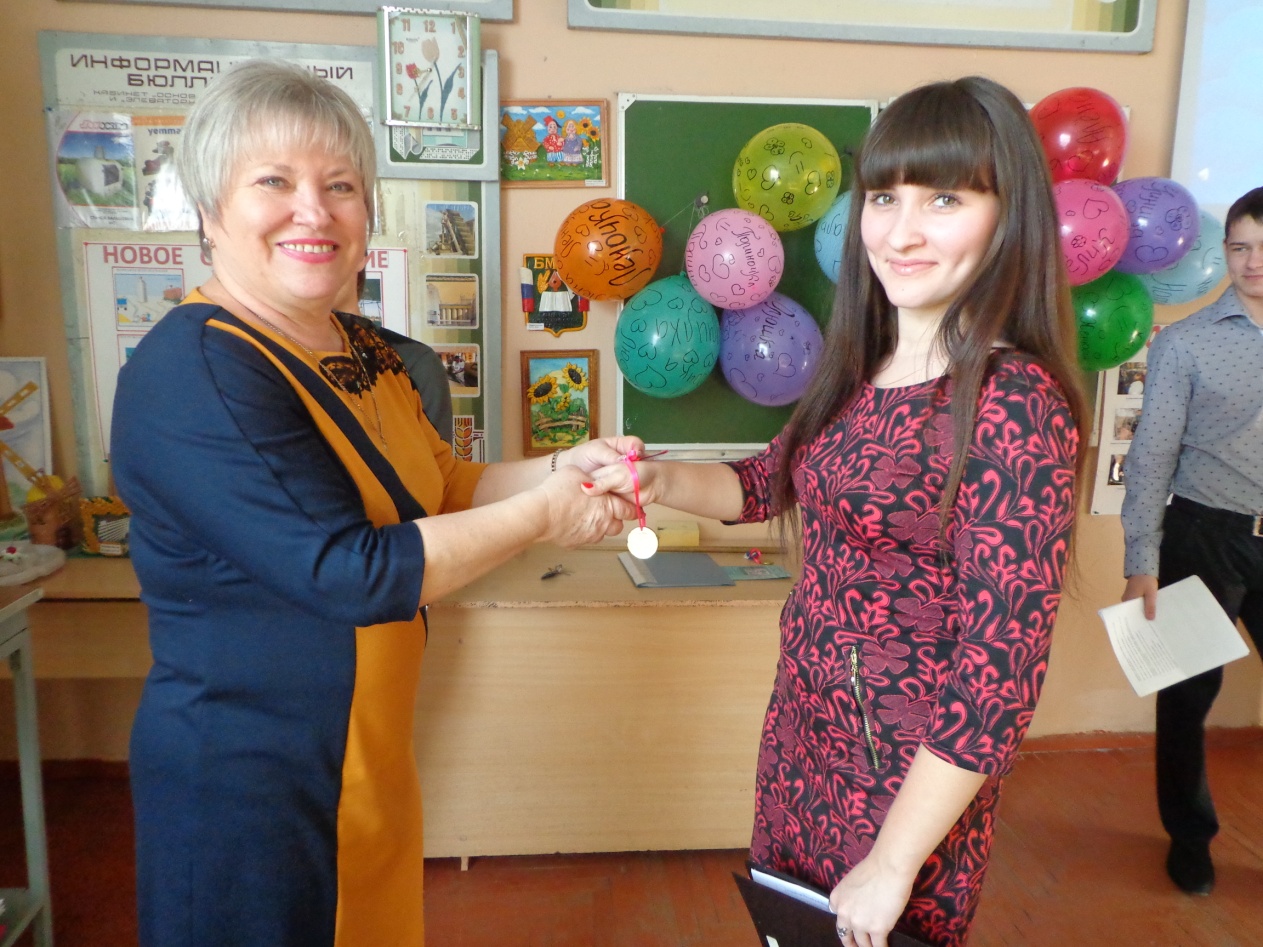 Богданов Евгений- победитель конкурса профессионального мастерства г. ВолгоградВручение медали «Победитель конкурса» Звучат фанфарыПодолецких Алена- победитель конкурса профессионального мастерства на ОАО Бутурлиновский мелькомбинат, а также конкурса профессионального мастерства. Посвященному Шегида Ю. ДВручение медали «Победитель конкурса» Звучат фанфарыГалкин  Андрей- победитель конкурса «Золотой колос»в номинации «Надежда колледжа»Вручение медали «Надежда колледжа «Звучат фанфары Богачев Евгений- победитель  конкурса «Золотой колос»в номинации «Открытие года»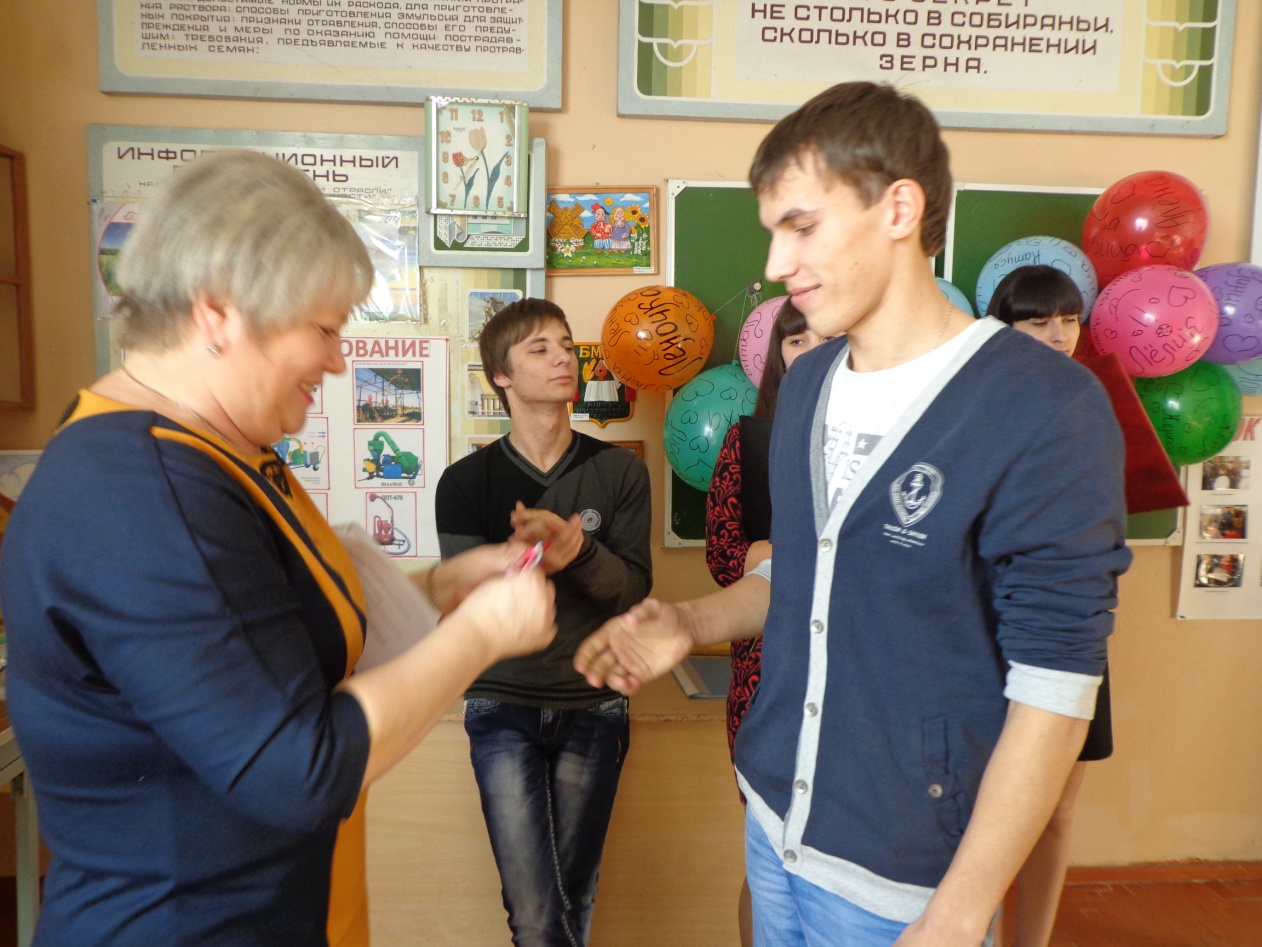 Вручение медали «Открытие года»Звучат фанфарыИ в конце нашей встречи у нас премьера…Презентация фильма « Летопись нашей группы..». Автор- Галкин Андрей.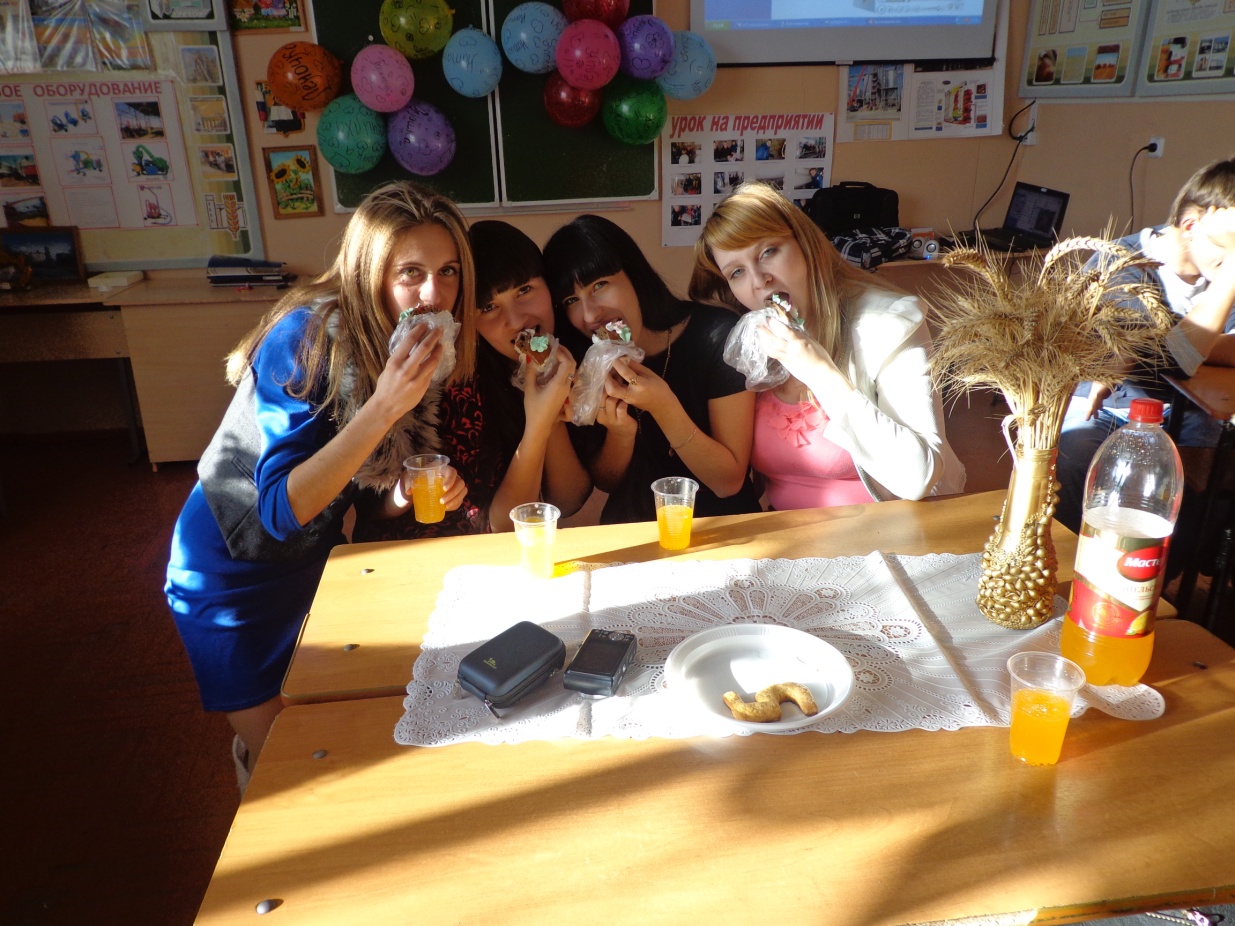    Встреча закончилась чаепитием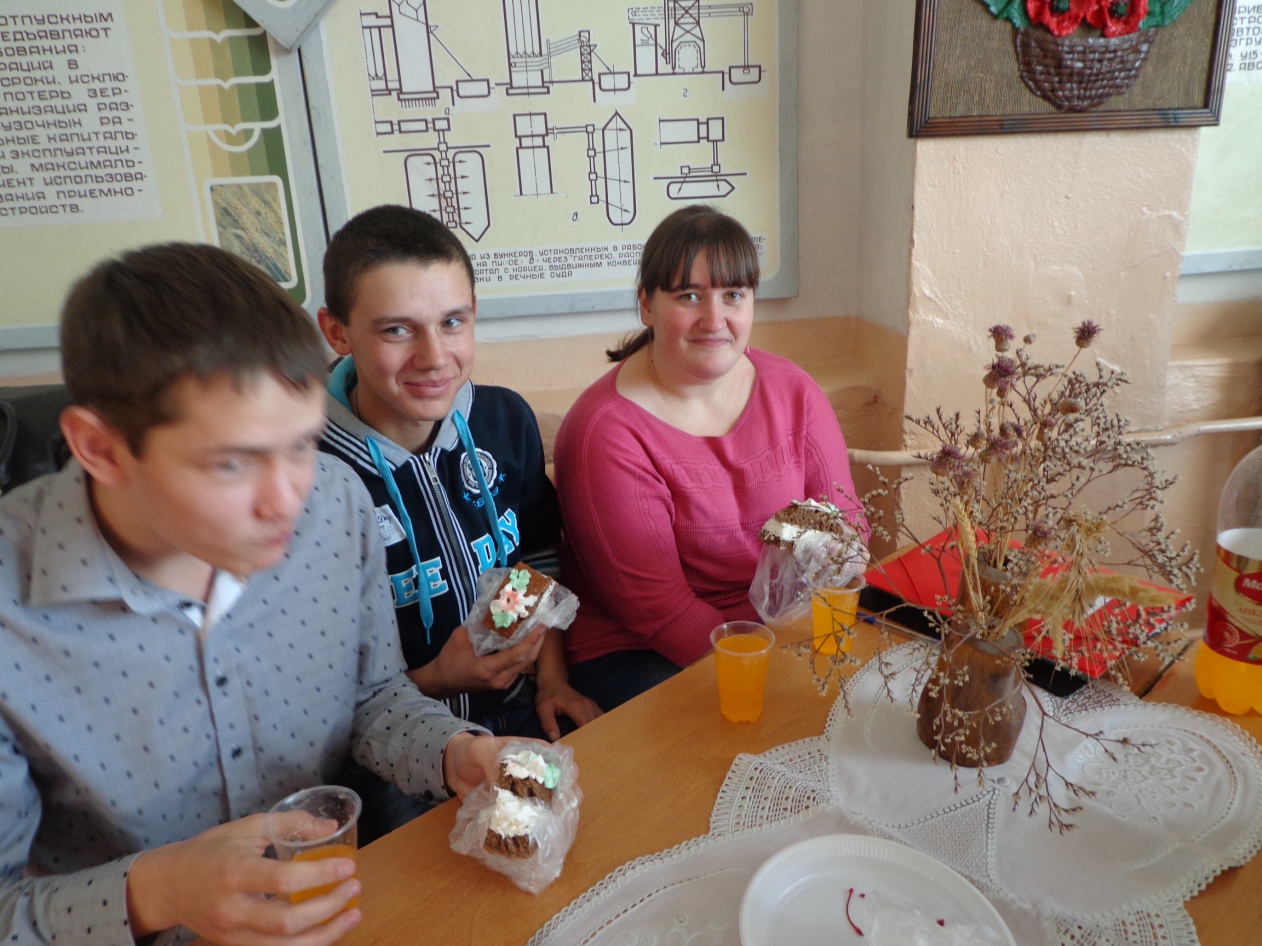 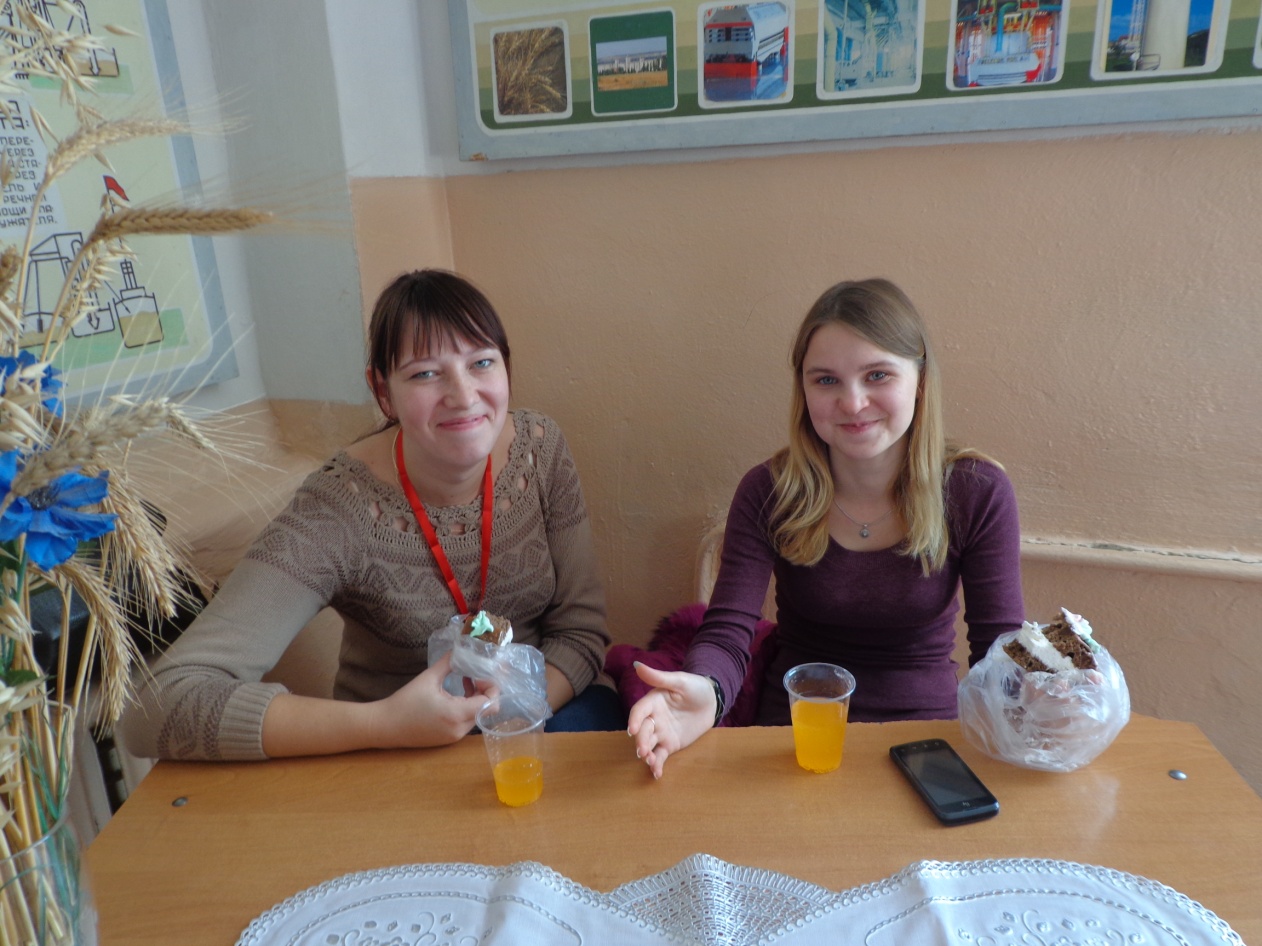  ЗАКЛЮЧЕНИЕ   В жизни каждого человека особое место занимают памятные события, которые чаще всего возвращают нас в годы учебы. Сделать их эмоционально яркими, зрелищными, запоминающимися, трогательными и волнующими – задача, стоящая перед классным руководителем.    Подготовка этого мероприятия началась за 2 недели. Были распределены роли, слова, подобрана музыка, подготовлен реквизит. Аудитория была стилизирована под кафе, украшена шарами. На столах стояли букеты, пирожные.     Ведущие (Малахова Л, Крапивина П.,Атапин А., Мещеряков Д.) и три греческие богини Афродита (Малахова Л.), Афина (Марадудина Н.), Гера (Крапивина П.) в ходе встречи  рассказали о празднике,и о жизни группы за три года.  Рассказ сопровождался демонстрацией слайдов и хорошо подобранной музыкой.Атмосфера встречи была очень теплой, свободной , дружеской.Поставленные цели в ходе проведения мероприятия были достигнуты.          Значимость такой совместной творческой работы состоит в передаче человеческих ценностей, которые впоследствии лягут в основу формирования личности студентов.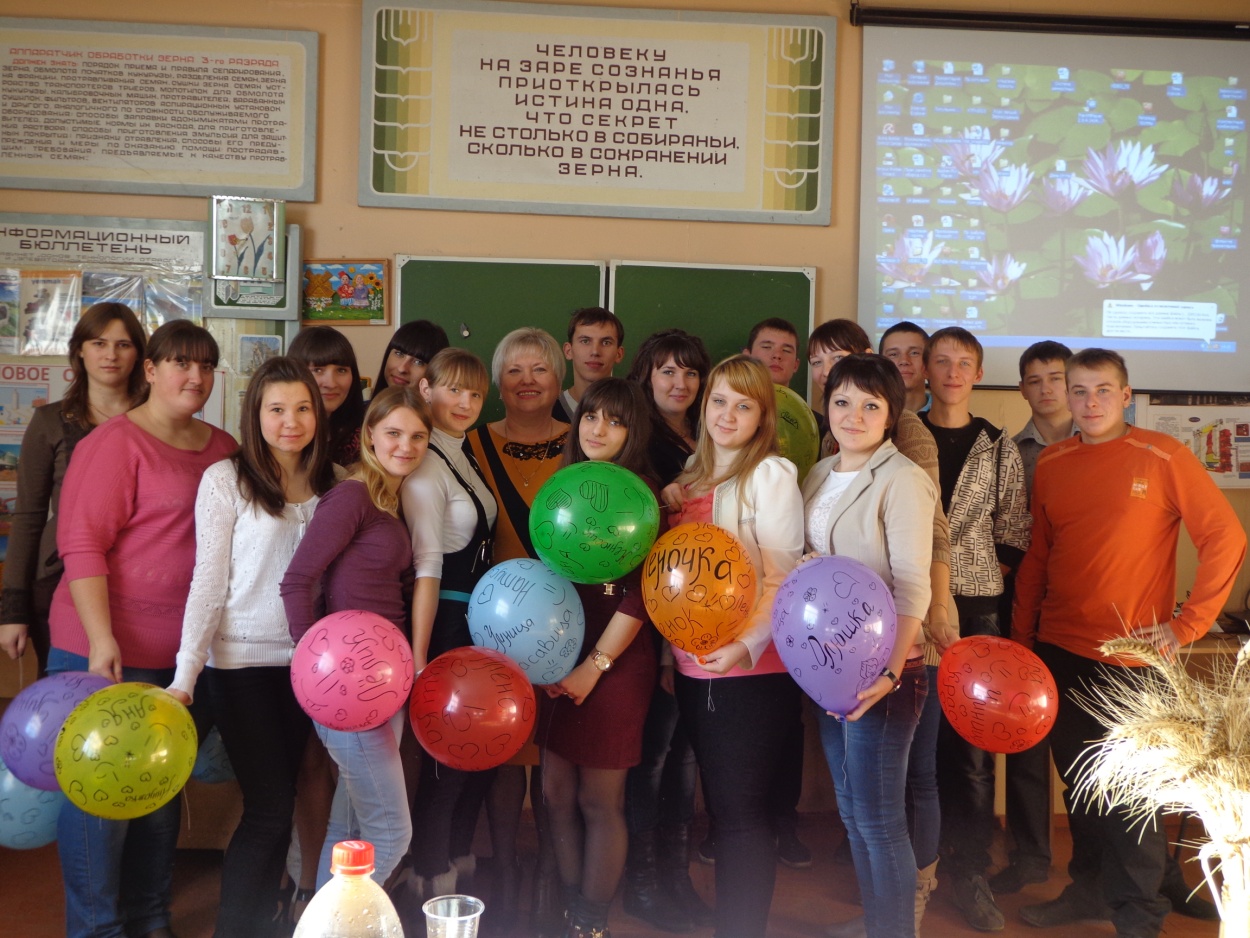 